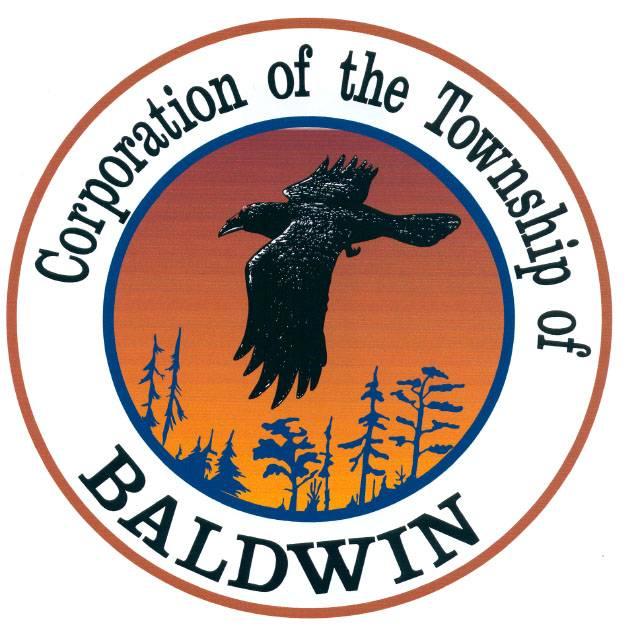 The Corporation of theTOWNSHIP OF BALDWINP.O.  Box 7095, 11 Spooner StreetMCKERROW, ONTARIOP0P 1M0				TEL: (705) 869-0225      FAX: (705) 869-5049______________________________________________________________________________TOWNSHIP OF BALDWINRegular Meeting of Council		MINUTESDATE:		September 13th, 2021TIME:			5:00 pmPLACE:		SNOOPY’S LANDINGCall to Order & Note Members PresentThe meeting was called to order by the Mayor at 5:00 p.m.Council members present:	Mayor GorhamDeputy Mayor Boucher					Councillor Maltais					Councillor McDowell					Councillor FairbairnOther:				Denis Pitre - Baldwin Agnew Lake Residents 						Association Inc.					Fire Chief – Bob Clement					Building Inspector – Jeff Lapierre					Clerk - Karin Bates											Declaration of Pecuniary Interest and The General Nature Thereof – 5B – Jo-Anne Boucher.DIRECTION:  Clerk to get clarification if it is permissible to have a “pecuniary interest” sheet signed for a year, or if a new one is required for each meeting if the “pecuniary interest” is the same every month for a Councillor.AgendaNOW THEREFORE BE IT RESOLVED THAT:  the agenda for the Regular Council Meeting be accepted as presented.Resolution #21-59Moved: 	McDowellSecond: 	Fairbairn	CARRIEDMinutes – Business Arising from Minutesa)	MinutesNOW THEREFORE BE IT RESOLVED THAT:  the minutes from the Regular Council Meeting of June 14th, 2021, are hereby accepted.Resolution #21-60Moved: 	Fairbairn	Second: 	McDowell	CARRIED5.	Delegations & Petitions	a)	Mullen – Public Hearing – EasementNOW THEREFORE BE IT RESOLVED THAT:  Council approves File B02-21 (attached) as presented by JL Richards to formalize access to an abutting property through an easement.  PCL 21472 SEC SWS; Summer Resort LT M918 Baldwin – 92 Sunrise Shores.Resolution #21-61Moved: 	McDowellSecond: 	Boucher	CARRIED	b)	Baldwin Agnew Lake Residents Association Inc.Boat launch parking lotBeach areaWaste disposal from the boat access cottagesProgress update of five roadsDIRECTION:  Mr. St. Onge & Mr. Pitre to advise cottagers across the lake that they should direct their complaints pertaining to garbage to the Township and possibly provide viable solutions to remedy this situation.  To be addressed 	further at the October Council Meeting.DIRECTION:  Baldwin Agnew Lake Residents Association Inc. to meet with Mr. Hannon and the Clerk to review all aspects of what taking over the landing entails.  Mr. Pitre to provide insurance information to the Clerk for review. To be addressed further at the October Council Meeting.6.  REPORTSStaffFire Chief – see reportDIRECTION:  Chief to keep in contact with the Fire Chiefs of Ontario to stay abreast of COVID Rules for volunteer Fire Fighters.  Chief to meet with Councillor McDowell and the clerk regarding the funds still available in the fire budget.  Chief to put out notices re: “Fire Fighters” required.  Clerk to discuss possible By-Law for no parking up at landing with Wayne Ashton – By-Law Enforcement Office.Roads ReportCAO/Clerk-Treasurer – see reportCouncillorsRoads LiaisonsRecreation LiaisonFire LiaisonMayorDeputy Mayor – update on Breit/Jarbeau Subdivision RV Anderson 	      	DIRECTION:  Deputy Mayor Boucher to find out, once project is 				completed what is the life expectancy of the Breit/Jarbeau 					subdivision .		Clerk to contact Mrs. J. Fairbairn re Deputy Mayor’s response.Building Inspector – Jeff Lapierre	DIRECTIION:  Jeff Lapierre, Building Inspector to provide a Set fine 	schedule for council to review.  Noting that these fines are “Provincial 	Offences” and require approval from the courts. 	DIRECTION:  Provide Deputy Mayor Boucher with a report of how many 	permits/types have been issued this year.  Clerk to work with Building 	Inspector to provide this information - to be updated regularly and 	available for Council’s review. NOW THEREFORE BE IT RESOLVED THAT:  The reports be accepted as read.Resolution #21-62Moved: 	MaltaisSecond: 	Boucher	CARRIED7.	Correspondence1)	ARB;s Digital-First Approach Update2)	OPP Detachment Boards – Q & A3)	AMO and MPAC Partner - Municipal e-Permitting Platform4)	Espanola Public Library in Review5)	MMAH – Entering Step Two of the Roadmap to Reopen6)	Solicitor General – Fire Marshal Communique – animal welfare7)	H & M COFI Broadband/Internet.Update-send appendix 8)	NEOMA – Celebrate first woman elected as National Chief of the 	Assembly of First Nations9)	Federal Gas Tax Update10)	MSDSB – Fern Dominelli – COVID Vaccination Policies Update11)	FONOM – Media Release – Homelessness crisis12)	Town of Espanola Provincial Offences Office – 2020 Audit - KPMGNOW THEREFORE BE IT RESOLVED THAT:  the correspondence is hereby accepted as circulated and/or read.Resolution #21-63Moved:	BoucherSeconded: 	Maltais	CARRIEDSTATEMENT OF ACCOUNT	NOW THEREFORE BE IT RESOLVED THAT:    	Purchase Journal 2021-06 in the amount of $128,904.00.	Purchase Journal 2021-07 in the amount of $62,492.48.	Purchase Journal 2021-08 in the amount of $67,441.82	be accepted.Resolution #21-63Moved:	FairbairnSeconded: 	McDowell		CARRIEDBy-Laws & Resolution:1)	Corporation of the Town of Fort Erie – cease consideration of	eliminating capital gains on primary residencesNOW THEREFORE BE IT RESOLVED THAT:   Council support the Town of Fort Erie and the Municipality of Calvin regarding lobbying the Federal Government to cease further consideration of eliminating capital gains tax exemptions on primary residents.Resolution #21-64Moved:	McDowellSeconded: 	Fairbairn	CARRIED2)	Accessibility Plan – AODA Compliance – By-Law 2021-A-002NOW THEREFORE BE IT RESOLVED THAT:  Council passes the amended “Accessibility Plan – By-Law 2021-A-002” in compliance with the Accessibility for Ontario Disability Act.Resolution #21-65Moved:	FairbairnSeconded: 	McDowell		CARRIED3)	Municipality of Leamington – Joint and Several Liability ReformNOW THEREFORE BE IT RESOLVED THAT:   Council supports the Municipality of Leamington’s recommendations No C-208-21 requesting the Association of Municipalities of Ontario address joint and several liability reform and the rising insurance costs.Resolution #21-66Moved:	McDowellSeconded: 	Fairbairn		CARRIED4)	2021-A-003 Rules and Procedure of Municipal Council	 NOW THEREFORE BE IT RESOLVED THAT:   Council passes By-Law	2021-A-003.  A By-Law to rescind By-Law No. 750, to provide for the Adoption of 	Rules and Procedure for the Municipal Council of the Corporation of the 	Township of Baldwin.Resolution #21-67Moved:	MaltaisSeconded: 	Boucher		CARRIED5)	2021-A-004 Staff and Employee Policy	DIRECTION:  Council approved all the points on this By-Law change other than 	6. Full Time employees will receive time off in lieu of any overtime worked, as 	this is not legally binding.  Clerk to review the “Employers Standard Act” for 	correct wording and bring amended by-law to the October Council Meeting for 	approval.6)	The Town of Cochrane – Prostrate Cancer FeeNOW THEREFORE BE IT RESOLVED THAT:  Council supports Resolution No. 182-2021 from The Town of Cochrane pertaining to PSA Testing for MenResolution #21-68Moved:	MaltaisSeconded: 	Boucher		CARRIED7)	City of Kitchener – B-C 313 Banning Symbols of Hate ActNOW THEREFORE BE IT RESOLVED THAT:  Council supports City of Kitchener Motion M-84 Anti-Hate Crimes and Incidents and private members’ bill Bill-C 313 Banning Symbols of Hate Act.Resolution #21-69Moved:	BoucherSeconded: 	Maltais		CARRIED8)	By-Law No. 2021-A-005 – Marriage Solemnization (By-Law required – 		previously approved on May 11, 2020)NOW THEREFORE BE IT RESOLVED THAT:  Council supports By-Law No. 2021-A-005 being a By-Law to authorize the civil marriage solemnization service in the Corporation of the Township of Baldwin.  To be performed by the Town Clerk.Resolution #21-70Moved:	FairbairnSeconded: 	McDowell		CARRIED9)	Internet or on demand ballot Municipal Election VotingNOW THEREFORE BE IT RESOLVED THAT:  Council agrees to join Blind River as the lead, and a few other municipalities to seek “Request for Proposal” for possible alternate voting methods; internet or on-demand ballot.Resolution #21-71Moved:	McDowellSeconded: 	Fairbairn	CARRIED10)	Municipality of Trent Lakes – OHIP Eye CareNOW THEREFORE BE IT RESOLVED THAT:  Council supports Resolution No: R2021-425 from the Municipality of Trent Lakes pertaining to OHIP Eye CareResolution #21-72Moved:	McDowellSeconded: 	Fairbairn		CARRIED11)	Town of Espanola – Baldwin support “National Day of Truth and 			Reconciliation” Reflection Walk – September 30th 7:00 p.m. – Espanola 		oval.NOW THEREFORE BE IT RESOLVED THAT:  Baldwin support “National Day of Truth and Reconciliation” Reflection Walk – September 30th 7:00 p.m. Espanola Outdoor Track.Resolution #21-72bMoved:	McDowellSeconded: 	Fairbairn		CARRIED12)	Perth County – Relationship with MPACNOW THEREFORE BE IT RESOLVED THAT:  Council supports the motion from Perth Country pertaining to the clarification of current governance model and accountabilities of MPAC’s Board of Directors, including accountabilities for their performance and means of complaint submission and resolution.Resolution #21-73Moved:	BoucherSeconded: 	Maltais		CARRIED13)	Tender – re-send tender out for possible seniors’ complexNOW THEREFORE BE IT RESOLVED THAT:  Council agrees to re-send tender for possible seniors living using information provided by Olivadel Developments.Resolution #21-74Moved:	MaltaisSeconded: 	Boucher		CARRIED10. In-Camera NONE11. Close of Meeting:	Motion to adjourn - 	Maltais		TIME:    7:15 p.m._____________________________		________________________________MAYOR						CLERK